POINSETTIA ORDER FORM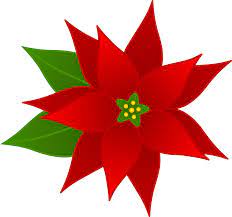 Please join the Worship Committee in decorating the sanctuary with poinsettias for Christmas. The deadline to order is Sunday, December 4th. Cost is $10.00 per plant. Please make your check payable to the church and indicate “Poinsettias” in the memo section.  Please mail your payment to the church office:  SUMC, 71 Sparta Avenue, Sparta, NJ  07871.Please send an email to the office (officeadmin@spartaumc.org) with the following information:Name(s) of Donor(s)Number of PlantsColor:  Red, Pink, WhiteDedicated:  In Honor Of, In Memory Of, In Celebration OfName on DedicationThank you for helping us celebrate the birth of our Lord! Donors may choose to pick up their plants home after the Christmas Service on December 25th or leave them to grace our sanctuary.Please complete the form below and place it in the offering plate along with your payment, or mail the completed form with your payment to the church office. NAME(S) OF DONOR(S)____________________________________Please do not leave this line blank!Name(s) will appear in bulletin exactly as printed above.November 27, 2022 The altar flowers are given by Joan Smith PendergastIn memory of Charles Pendergast on his birthdayThank you to our Worship Leader this morningMike Vrabel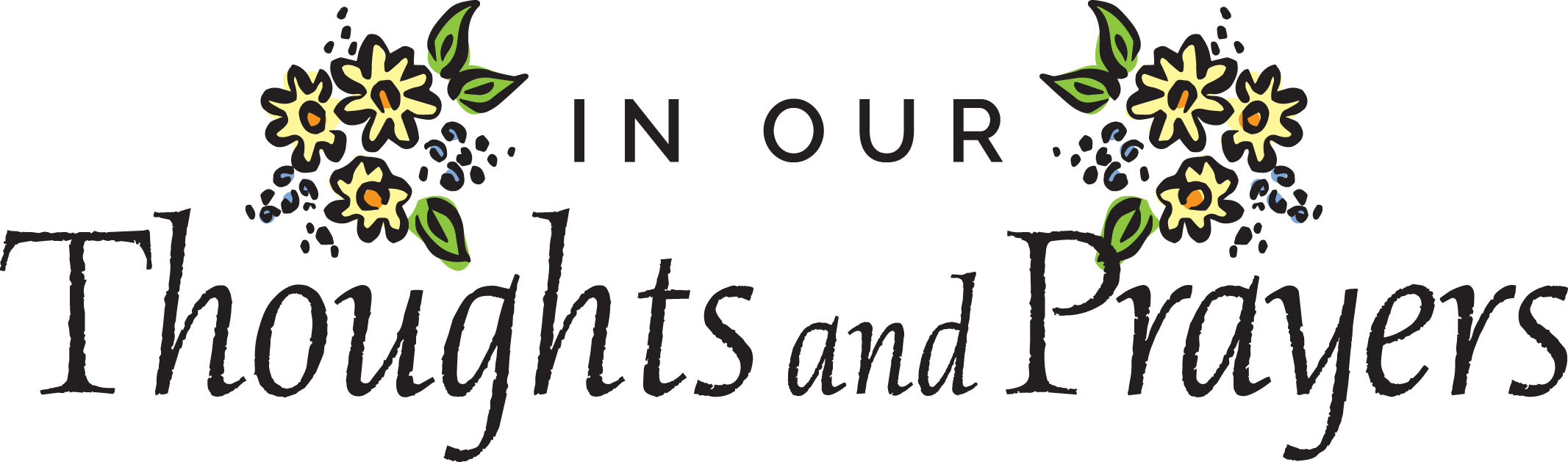 Kathi, Craig, & Debbie Dickerson on the passing of Kathi’s husband & Craig’s father, Sharon Gordon, Kathy Scehovic, Karen Sutphen, Lester Hemphill, Pat Darnstead’s sister, Edith, and prayers for Pat and Tom, her caretakers, Rich Kelley, Linda Giammanco, Joel, Phoebe Rude, Brenda Losey, Ken BechtoldBefore you place anyone on our prayer list, please make sure you have permission from the person to do so.******************************************************************************************CONTEMPLATIVE WORSHIPDuring Advent, Contemplative Worship will be held weekly on Wednesday at 12:15 p.m.  The dates are:  November 30th, December 7th, December 14th and December 21st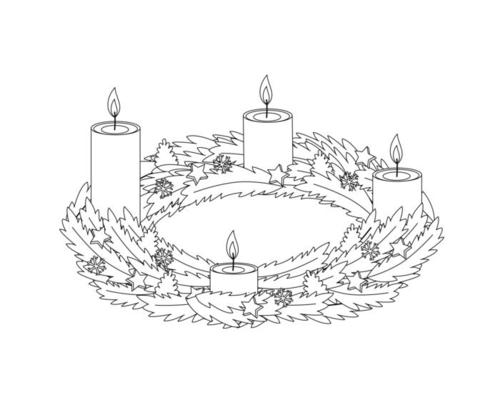 For all Zoom Gatherings, you may use either the Video Link or the Phone in # with ID #BEYOND THE BASICS - (ADULT SUNDAY SCHOOL)Sunday Mornings at 9:30 a.m.Join us in Room 8 OR Zoom Video Meeting:  https://zoom.us/j/719693907One tap mobile (from Smart Phone):  +16468769923, 719693907#Dial by your location (other phones: +1 646 876 9923  Meeting ID: 719 693 907Passcode:  7773MONDAY NIGHT DISCUSSION GROUPThe Monday Night Study Group will be reading and discussing Paul the Progressive?:  A Compassionate Christian’s Guide to Reclaiming the apostle as an Ally by Eric C. Smith  If you would like to join the group please contact Pastor Steve.The Zoom link for the group is: https://us02web.zoom.us/j/771970415?pwd=bFdUQk9YQUIyZXRhYUZnNVhRVEZvUT09Come when you can – no need to register ahead of time.  All are invited and all are welcome!NEW ZOOM LINK --HEALTHIER LIVING GROUPEvery TUESDAY Morning at 10:00 a.m. Join Zoom Meeting
https://us02web.zoom.us/j/85294018790?pwd=bScXqgjh6RlCDFWN93l16_aMcguqxF.1
Meeting ID: 852 9401 8790  Passcode: 389789
One tap mobile  +16465588656,,85294018790# Dial by your location +1 646 558 8656  Meeting ID: 852 9401 8790UMW BOOK GROUP-THE 2ND WEDNESDAY OF THE MONTH IS UMW BOOK GROUPhttps://us02web.zoom.us/j/89033468706?pwd=M3FYTHZPcm55Sm1jdGlRckRXTjgrQT09Meeting ID: 890 3346 8706  Passcode: 681008 -- One tap mobile +13017158592,,89033468706#Dial by your location:  1 301 715 8592,  Meeting ID: 890 3346 8706WEDNESDAY MORNING MEN’S STUDY  Wednesday Mornings at 7:30 a.m. DISCIPLE BILE STUDYThursday’s at 7:15 p.m.Will be held in the Wesley Room or via Zoomhttps://us02web.zoom.us/j/81867473915?pwd=V1NkMUJZQ0Vqckw3V1E1dDlEdVZsQT09Meeting ID: 818 6747 3915  Passcode: 603082One tap mobile  13092053325,,81867473915# Dial by your location  1 309 205 3325  Meeting ID: 818 6747 3915READING TOGETHER/BIBLE STUDYFriday’s at 10:00 a.m. For the next 3 weeks we will be studying Half Truths by Adam Hamilton Then for AdventThe Journey by Adam HamiltonJoin Zoom Video Meeting:  https://zoom.us/j/389284226Alternate Phone in #: +1 646 876 9923; Meeting ID: 389 284 226 -- Passcode:  7773SATURDAY PRAYERS & CONVERSATION GATHERINGJoin a ZOOM gathering on Saturday mornings at 10:30 a.m. just to touch base and connect with others from the congregation just to check in and share with each other.  Join Zoom Video Meeting:  https://zoom.us/j/826747498     Phone in #:     +1 646 876 9923; Meeting ID: 826 747 498  Passcode: 7773***************************************************************************FUN FRIDAYS has evolved. We will no longer be every Friday, but we will meet twice a month instead. Come to have FUN!December 2, 7:30-9:00, Christmas Fun -No games in December***************************************************************************MISSIONS COMMITTEE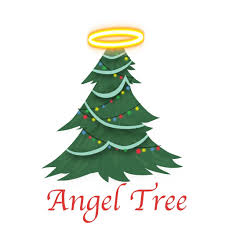 Thank you for spreading kindness to the Pathway families.  Please know that your items can be kept between $25-$50 for each child.  For the Feed the Body/Feed the Soul families (Family #24 - #26) there are a few items with their slot and in this case, you may be hosting a majority of their Christmas gifts.  Please consider those slots a full "sponsorship" that varies in price and includes more than one $25/$50 item.  Our plan is to get this out to you early so you can shop sales and do it without stress. Please wrap gifts and return to church with a tag on the outside with family # and child (found on the list).  Thank you for brightening up the lives of local children this Christmas season.Here is the Angel Tree link:  https://www.signupgenius.com/go/5080B45A9A823ABF94-pathways***************************************************************************We continue to thank Cullen Kempson, Pat Harvey, Anthony Hutchison and Chris Deery for making Livestream Worship Services possible by recording and posting the service for us to watch as they happen. RedWhitePinkCIRCLE ONEDedication (please print clearly)In honor ofIn memory ofIn celebration ofIn honor ofIn memory ofIn celebration ofIn honor ofIn memory ofIn celebration ofIn honor ofIn memory ofIn celebration ofIn honor ofIn memory ofIn celebration ofIn honor ofIn memory ofIn celebration of